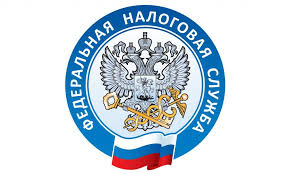                         НАЛОГОВАЯ СЛУЖБА                     ИНФОРМИРУПеренесен срок уплаты авансовых платежей по имущественным налогам организаций за третий квартал    Приходящееся на нерабочие дни окончание срока внесения авансовых платежей за третий квартал 2021 года по транспортному и земельному налогам, установленное п. 1 ст. 363, п. 1 ст. 397 НК РФ, а также по налогу на имущество организаций, установленное законами субъектов РФ в соответствии с п. 1 ст. 383 НК РФ, переносится на ближайший рабочий день – 8 ноября 2021 года.    Напоминаем, что Указом Президента РФ с 30 октября по 7 ноября 2021 года включительно на всей территории страны установлены нерабочие дни. При этом для целей уплаты налогов если последний день срока приходится на день, признаваемый в соответствии с законодательством или актом Президента РФ выходным, нерабочим праздничным и (или) нерабочим днем, то днем окончания срока считается ближайший следующий за ним рабочий день. https://www.nalog.gov.ru/rn77/news/activities_fts/11533548/